Data from the I-95 Coalition includes road closures, accidents, and planned maintenance. This information can help us understand congestion patterns over time, prioritize improvements to roadways, and inform right-of-way changes to improve safety. 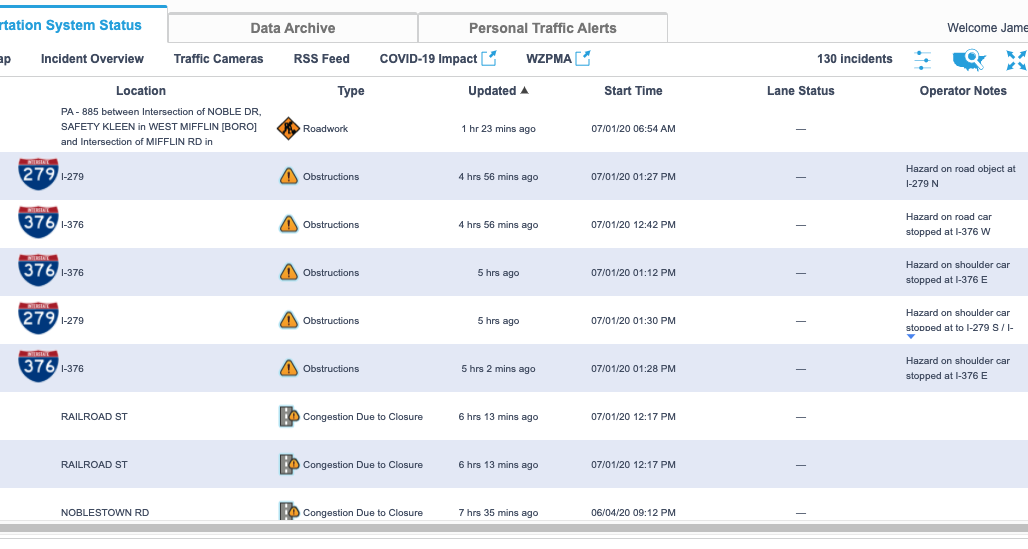 